Литература 8 классЗадания по литературе на 4 четвертьУчебник: Литература: Учеб.- хрестоматия для 8 кл. общеобразоват. организаций. В 2 ч. Часть 2 /Авт.-сост. В.Я. Коровина и др. – М.: Просвещениеhttps://znayka.win/uchebniki/8-klass/literatura-8-klass-2-chast-korovina-zhuravlev-prosveshhenie/Прочитайте следующие произведения:Из литературы XX векаА.И. Куприн рассказ  «Куст сирени». А.А. Блок «На поле Куликовом», «Родина»С.А. Есенин.  «Пугачёв» И.С. Шмелёв. «Как  я стал писателем» Писатели улыбаются. Журнал  «Сатирикон». М. Зощенко. «История болезни»;  А.Т. Твардовский. Поэма «Василий Тёркин». Теория литературы Фольклор и литература (развитие понятия). Авторские отступления как элемент композиции (начальное представление).А.П. Платонов. «Возвращение». Стихи и песни о Великой Отечественной войне 1941 – 1945 годов. М.Исаковский, Б.Окуджава, А.Фатьянов,  Л.Ошанин и др. Русские поэты о Родине, родной природе.Поэты Русского зарубежья об оставленной ими Родине. Мотивы воспоминаний, грусти, надежды. Общее и индивидуальное в произведениях русских поэтовВ.П. Астафьев. «Фотография, на которой меня нет». Теория литературы Герой-повествователь (развитие представлений).Из зарубежной литературы Д. Свифт.  «Путешествия Гулливера». В. Скотт.  «Айвенго». Темы, содержаниеЗаданияА.И. Куприн рассказ  «Куст сирени». Ознакомьтесь с биографией писателя.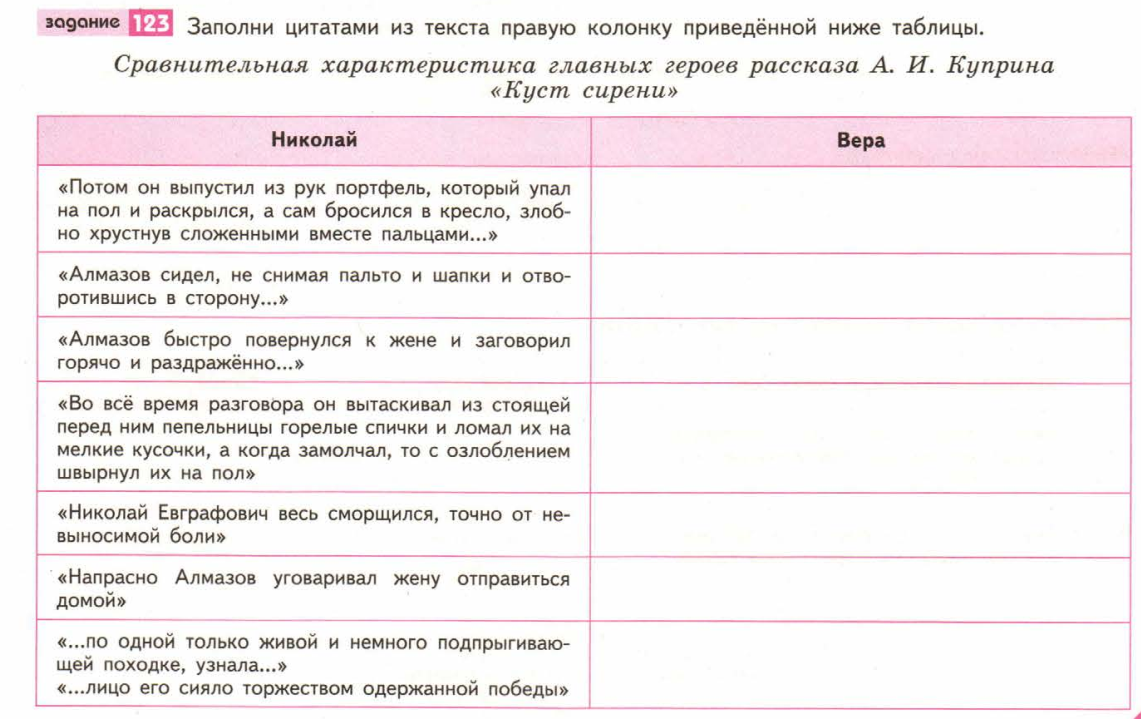 А.А. Блок «На поле Куликовом», «Родина»Ознакомьтесь с биографией писателя. Письменно ответьте на вопрос 4 рубрика «Размышляем о прочитанном» стр. 92 (ч. 2)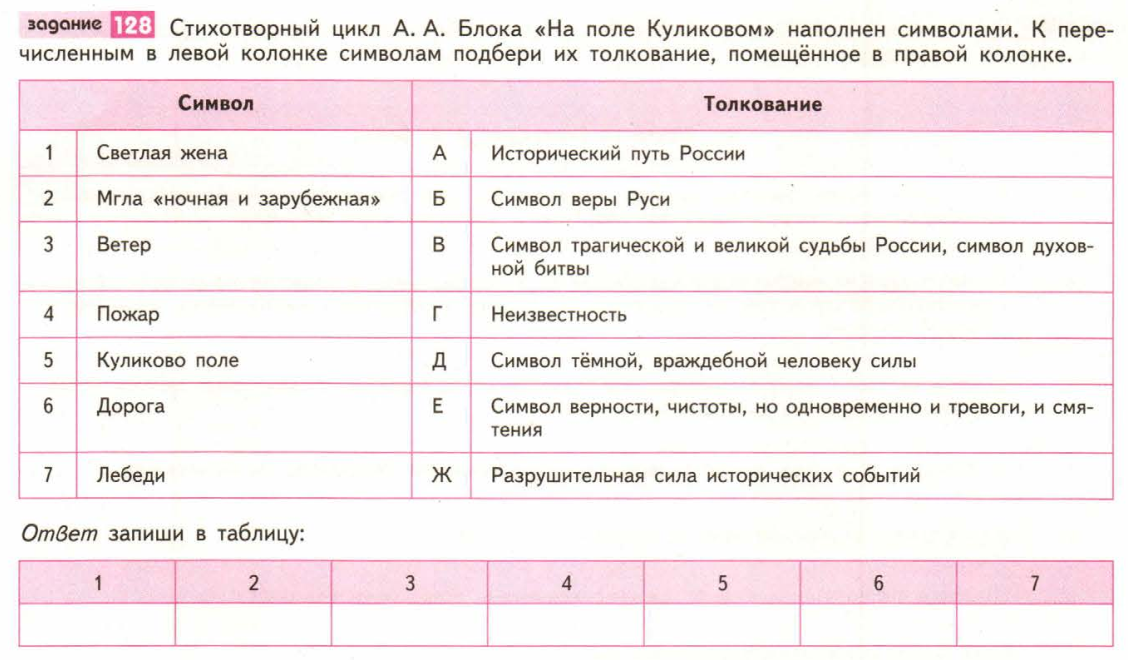 С.А. Есенин  «Пугачёв» (отрывки)Ознакомьтесь с биографией писателя.Выполните задание 2 рубрики «Размышляем о прочитанном»И.С. Шмелёв «Как  я стал писателем» Ознакомьтесь с биографией писателя. Письменно ответьте на вопрос 2 рубрика «Размышляем о прочитанном» стр. 112 (ч. 2)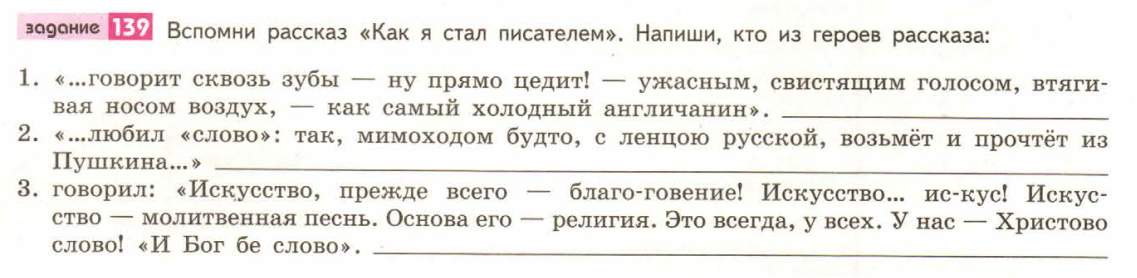 Писатели улыбаются. Журнал  «Сатирикон». Как писатели создают комический эффект. В ответе используйте вопрос 5 рубрики «Размышляем о прочитанном»М. Зощенко. «История болезни»  Ознакомьтесь с биографией писателя. Ответьте на в. 2, 3 стр. 144А.Т. Твардовский. Поэма «Василий Тёркин»Ознакомьтесь с биографией поэта.Посмотрите спектакль Василий Тёркин. Часть 1. Читает Олег Табаков (https://yandex.ru/video/preview/?text=%D0%B2%D0%B0%D1%81%D0%B8%D0%BB%D0%B8%D0%B9%20%D1%82%D0%B5%D1%80%D0%BA%D0%B8%D0%BD%20%D1%82%D0%B0%D0%B1%D0%B0%D0%BA%D0%BE%D0%B2%20%D1%81%D0%BC%D0%BE%D1%82%D1%80%D0%B5%D1%82%D1%8C&path=yandex_search&parent-reqid=1651170745512140-16342814943638120897-vla1-4673-vla-l7-balancer-8080-BAL-7511&from_type=vast&filmId=7032580650379915640)Вопросы: Какие главы из поэмы «Василий Тёркин» исполнил О. Табаков в  1 части?Вопросы по главе «Переправа»1. Коротко передайте содержание главы.2. Какой лейтмотив этой главы?3. Каким в этой главе предстает перед читателем Василий Тёркин?4. Переправа, переправа!Пушки бьют в кромешной мгле.Бой идёт святой и правый.Сметный бой не ради славы,Ради жизни на земле.Эта строфа главы «Переправа» воспринимается как:а) описание тяжёлого боя;   б) напоминание о переправе;     в) клятва, боевой призыв.5. Подготовьте выразительное чтение фрагмента главы «Переправа»Стихи и песни о Великой Отечественной войне 1941 – 1945 годов. М.Исаковский, Б.Окуджава, А.Фатьянов,  Л.Ошанин и др.Выразительно прочитайте стихотворения. Найдите те, что положены на музыку и стали песнями, прослушайте их.Ответьте на вопрос: 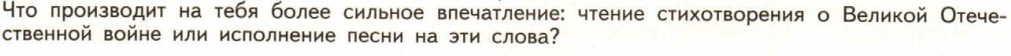 Русские поэты о Родине, родной природеВыразительно прочитайте стихотворения, выучите понравившееся.В.П. Астафьев. «Фотография, на которой меня нет». Ознакомьтесь с биографией писателя.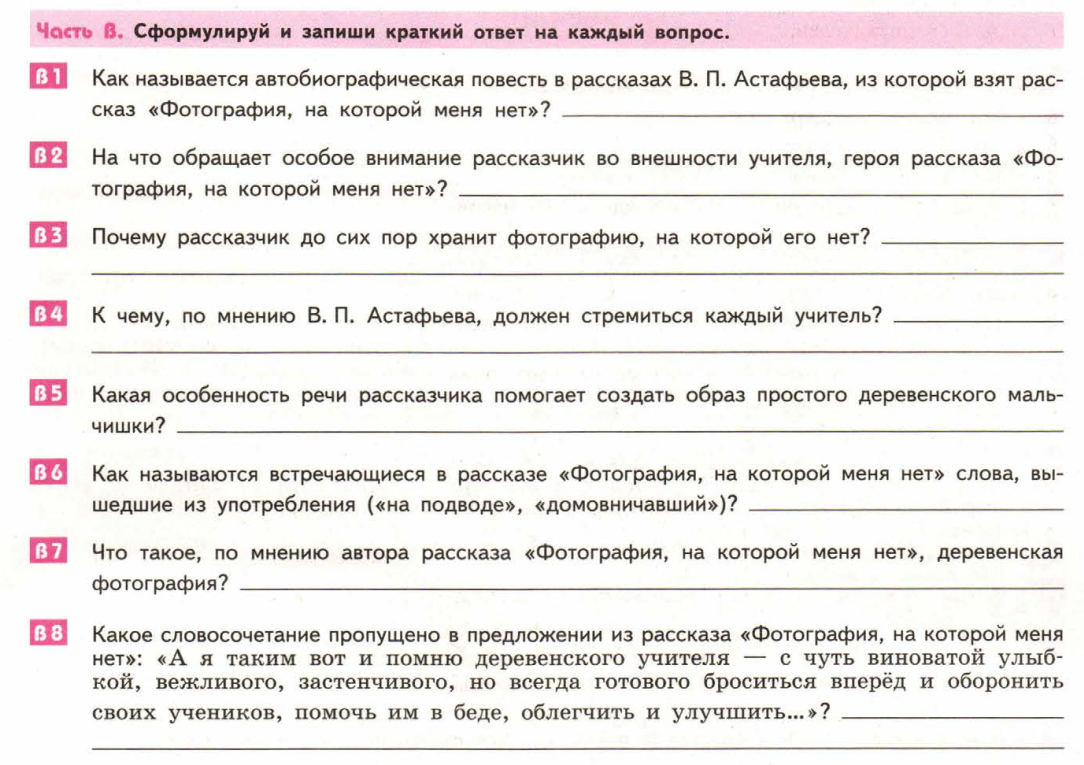 Из зарубежной литературы Д. Свифт  «Путешествия Гулливера». В. Скотт  «Айвенго».Прочитайте романы Д. Свифта, В. Скотта, посмотрите экранизации. Напишите отзыв о фильме «Баллада о доблестном рыцаре Айвенго» режиссера С. Тарасова.